Beschäftigungs- und Integrationsangebote der Sozialhilfe (BIAS) im SAH BernAnmeldung von Programmteilnehmer/inZiel und Zweck der Programmteilnahme / Bemerkungen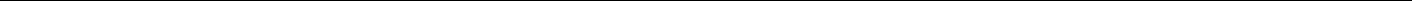 Ort / Datum und UnterschriftSozialarbeiter/in	Programmteilnehmer/inSozialdienstTelefon                        Telefon                        Sozialarbeiter/inEmail                           Email                           Personalien Teilnehmer/inPersonalien Teilnehmer/in Herr      Frau Gesprächstermin am 	Gesprächstermin am 	Name, VornameGeburtsdatum 		Geburtsdatum 		AdresseTelefon			Telefon			PLZ / OrtMobil			Mobil			Staatsangehörigkeit Schweiz      Andere  Schweiz      Andere  Schweiz      Andere Sozialvers.-Nr. 		 Sozialvers.-Nr. 		 Führerausweis Kategorie BFührerausweis Kategorie BFührerausweis Kategorie B ja      nein ja      neinStaplerausweis mit StaplerprüfungStaplerausweis mit StaplerprüfungStaplerausweis mit Staplerprüfung ja      nein ja      neinBIAS Programm (interne und externe Einsatzplätze)BIAS Programm (interne und externe Einsatzplätze)BIAS Programm (interne und externe Einsatzplätze)BIAS Programm (interne und externe Einsatzplätze)ZusatzangeboteZusatzangebote BI - Berufliche Integration BI - Berufliche Integration Berufliche Abklärung Berufliche Abklärung BIP - Berufliche Integration mit Perspektive BIP - Berufliche Integration mit Perspektive BIP - Berufliche Integration mit Perspektive BIP - Berufliche Integration mit Perspektive Stellenvermittlung Stellenvermittlung SI - Soziale Integration SI - Soziale Integration Nachbegleitung  Nachbegleitung  Einzelmodul Bildung Einzelmodul BildungMaximal möglicher Beschäftigungsgrad  %ETCETERA-Anmeldung erfolgt / vorgesehen? ja      neinBerufsangabenAbgeschlossene BerufsausbildungArbeitserfahrungen